St Nicholas PTFA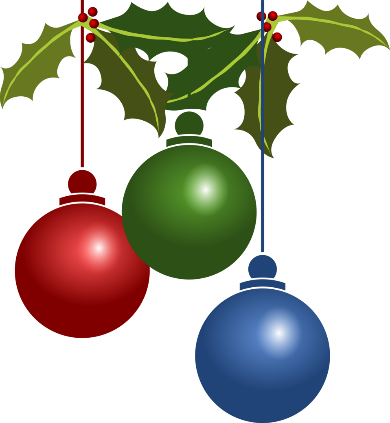 Registered Charity No. 1162567CHRISTMAS MARKETThursday 22nd November 2018, 5.30 pm – 8.00 pmIn the school hall and refectoryBOOKING FORMName of stall holder and stall name:  ...................................................................................Nature of stall: ......................................................................................................................Email:.....................................................  Tel Number:  ……………………………………………………..Size of stall required (in addition to the cost of the stall, each stall holder agrees to donate a small gift in a gift bag, to the PTFA Gift Bag Tombola):£20 per single (approx. 60 cm wide x 1.8m long pasting table) stall			□£30 per double width stall 								□I will be providing my own table(s)							□I will need school to provide table(s)							□I agree to:Pay the sum indicated above upon booking (by bank transfer)Donate a prize to the PTFA for use in the Gift Bag TombolaArrive on site on time (from 3.45pm) and be completely set up by 5.25pmPlease note that late arrivals may be refused admission where late set up may cause disruption to other stall holders or a health & safety hazard.Clear away from 8 pm and take all rubbish with me.Payments to be made by bank transfer to St Nicholas PTA,Sort Code:  09-01-28, Account Number:  40284430Stalls can only be confirmed upon receipt of booking fee.Payments for stalls are not refundable in the case of cancellation or no-show.  School tables will be used for those not providing their own table(s) and will therefore not be exactly the same size as a pasting table.Signed:  ...........................................................	Date:  .....................................Please return completed forms to Maureen Ferguson, 7 Rossett Close, Kingsmead, Northwich, CW9 8WP